DIRECTOR GENERAL DE MEMORIA DEMOCRÁTICA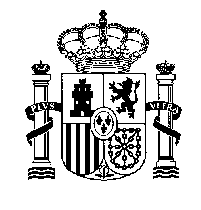 VICEPRESIDENCIA DEL GOBIERNO MINISTERIO DE LA PRESIDENCIA, RELACIONES CON LAS CORTES                 Y MEMORIA DEMOCRÁTICAVICEPRESIDENCIA DEL GOBIERNO MINISTERIO DE LA PRESIDENCIA, RELACIONES CON LAS CORTES                 Y MEMORIA DEMOCRÁTICAVICEPRESIDENCIA DEL GOBIERNO MINISTERIO DE LA PRESIDENCIA, RELACIONES CON LAS CORTES                 Y MEMORIA DEMOCRÁTICAMODELO DE SOLICITUD DE LA SUBVENCIÓN DESTINADA A ACTIVIDADES RELACIONADAS CON LA RECUPERACIÓN DE LA MEMORIA DEMOCRÁTICA Y LAS VÍCTIMAS DE LA GUERRA CIVIL Y DE LA DICTADURA.MARCAR LA LÍNEA DE SUBVENCIÓN SOLICITADA (art. 1.2 Orden PCM/725/2020, de 27 de julio):                                                                           LINEA 1 (art. 1.2.a) Exhumaciones                                                                           LINEA 2 (art. 1.2.b) Estudios/Investigaciones                                                                          LINEA 3 (art. 1.2.c) Cursos/Exposiciones                                                                          LINEA 4 (art. 1.2.d) Actividades de difusiónMODELO DE SOLICITUD DE LA SUBVENCIÓN DESTINADA A ACTIVIDADES RELACIONADAS CON LA RECUPERACIÓN DE LA MEMORIA DEMOCRÁTICA Y LAS VÍCTIMAS DE LA GUERRA CIVIL Y DE LA DICTADURA.MARCAR LA LÍNEA DE SUBVENCIÓN SOLICITADA (art. 1.2 Orden PCM/725/2020, de 27 de julio):                                                                           LINEA 1 (art. 1.2.a) Exhumaciones                                                                           LINEA 2 (art. 1.2.b) Estudios/Investigaciones                                                                          LINEA 3 (art. 1.2.c) Cursos/Exposiciones                                                                          LINEA 4 (art. 1.2.d) Actividades de difusiónMODELO DE SOLICITUD DE LA SUBVENCIÓN DESTINADA A ACTIVIDADES RELACIONADAS CON LA RECUPERACIÓN DE LA MEMORIA DEMOCRÁTICA Y LAS VÍCTIMAS DE LA GUERRA CIVIL Y DE LA DICTADURA.MARCAR LA LÍNEA DE SUBVENCIÓN SOLICITADA (art. 1.2 Orden PCM/725/2020, de 27 de julio):                                                                           LINEA 1 (art. 1.2.a) Exhumaciones                                                                           LINEA 2 (art. 1.2.b) Estudios/Investigaciones                                                                          LINEA 3 (art. 1.2.c) Cursos/Exposiciones                                                                          LINEA 4 (art. 1.2.d) Actividades de difusiónMODELO DE SOLICITUD DE LA SUBVENCIÓN DESTINADA A ACTIVIDADES RELACIONADAS CON LA RECUPERACIÓN DE LA MEMORIA DEMOCRÁTICA Y LAS VÍCTIMAS DE LA GUERRA CIVIL Y DE LA DICTADURA.MARCAR LA LÍNEA DE SUBVENCIÓN SOLICITADA (art. 1.2 Orden PCM/725/2020, de 27 de julio):                                                                           LINEA 1 (art. 1.2.a) Exhumaciones                                                                           LINEA 2 (art. 1.2.b) Estudios/Investigaciones                                                                          LINEA 3 (art. 1.2.c) Cursos/Exposiciones                                                                          LINEA 4 (art. 1.2.d) Actividades de difusión1DATOS DE LA ENTIDAD O AGRUPACIÓN SOLICITANTE Y DE SU REPRESENTANTEDATOS DE LA ENTIDAD O AGRUPACIÓN SOLICITANTE Y DE SU REPRESENTANTEDATOS DE LA ENTIDAD O AGRUPACIÓN SOLICITANTE Y DE SU REPRESENTANTEDATOS DE LA ENTIDAD O AGRUPACIÓN SOLICITANTE Y DE SU REPRESENTANTEDATOS DE LA ENTIDAD O AGRUPACIÓN SOLICITANTE Y DE SU REPRESENTANTEDATOS DE LA ENTIDAD O AGRUPACIÓN SOLICITANTE Y DE SU REPRESENTANTEDATOS DE LA ENTIDAD O AGRUPACIÓN SOLICITANTE Y DE SU REPRESENTANTEDATOS DE LA ENTIDAD O AGRUPACIÓN SOLICITANTE Y DE SU REPRESENTANTEDATOS DE LA ENTIDAD O AGRUPACIÓN SOLICITANTE Y DE SU REPRESENTANTEDATOS DE LA ENTIDAD O AGRUPACIÓN SOLICITANTE Y DE SU REPRESENTANTEDATOS DE LA ENTIDAD O AGRUPACIÓN SOLICITANTE Y DE SU REPRESENTANTENOMBRE DE LA ENTIDAD O AGRUPACÍON:NOMBRE DE LA ENTIDAD O AGRUPACÍON:NOMBRE DE LA ENTIDAD O AGRUPACÍON:NOMBRE DE LA ENTIDAD O AGRUPACÍON:NOMBRE DE LA ENTIDAD O AGRUPACÍON:NOMBRE DE LA ENTIDAD O AGRUPACÍON:NOMBRE DE LA ENTIDAD O AGRUPACÍON:NOMBRE DE LA ENTIDAD O AGRUPACÍON:NOMBRE DE LA ENTIDAD O AGRUPACÍON:NOMBRE DE LA ENTIDAD O AGRUPACÍON:NOMBRE DE LA ENTIDAD O AGRUPACÍON:NOMBRE DE LA ENTIDAD O AGRUPACÍON:DOMICILIO:DOMICILIO:DOMICILIO:DOMICILIO:DOMICILIO:DOMICILIO:DOMICILIO:DOMICILIO:DOMICILIO:DOMICILIO:DOMICILIO:DOMICILIO:TIPO DE VÍA:TIPO DE VÍA:NOMBRE DE LA VÍA:NOMBRE DE LA VÍA:NOMBRE DE LA VÍA:NOMBRE DE LA VÍA:NOMBRE DE LA VÍA:NOMBRE DE LA VÍA:NOMBRE DE LA VÍA:NOMBRE DE LA VÍA:NOMBRE DE LA VÍA:NOMBRE DE LA VÍA:NÚMERO:NÚMERO:NÚMERO:KM EN LA VÍA:KM EN LA VÍA:KM EN LA VÍA:BLOQUE:BLOQUE:PORTAL:PORTAL:PORTAL:ESCALERA:PLANTA:PLANTA:PLANTA:PLANTA:PLANTA:PUERTAPUERTAPUERTAPUERTACOD. POSTAL:COD. POSTAL:COD. POSTAL:MUNICIPIO:MUNICIPIO:MUNICIPIO:MUNICIPIO:MUNICIPIO:PROVINCIA:PROVINCIA:PROVINCIA:PROVINCIA:PAÍS:PAÍS:PAÍS:NÚMERO TELÉFONO:NÚMERO TELÉFONO:NÚMERO TELÉFONO:NÚMERO TELÉFONO:NÚMERO MÓVIL:NÚMERO MÓVIL:NÚMERO MÓVIL:CORREO ELECTRÓNICO:CORREO ELECTRÓNICO:CORREO ELECTRÓNICO:CORREO ELECTRÓNICO:CORREO ELECTRÓNICO:APELLIDOS Y NOMBRE DE LA PERSONA REPRESENTANTE:APELLIDOS Y NOMBRE DE LA PERSONA REPRESENTANTE:APELLIDOS Y NOMBRE DE LA PERSONA REPRESENTANTE:APELLIDOS Y NOMBRE DE LA PERSONA REPRESENTANTE:APELLIDOS Y NOMBRE DE LA PERSONA REPRESENTANTE:APELLIDOS Y NOMBRE DE LA PERSONA REPRESENTANTE:APELLIDOS Y NOMBRE DE LA PERSONA REPRESENTANTE:APELLIDOS Y NOMBRE DE LA PERSONA REPRESENTANTE:APELLIDOS Y NOMBRE DE LA PERSONA REPRESENTANTE:APELLIDOS Y NOMBRE DE LA PERSONA REPRESENTANTE:DNI/NIE/NIF:DNI/NIE/NIF:NÚMERO TELÉFONO:NÚMERO TELÉFONO:NÚMERO TELÉFONO:NÚMERO TELÉFONO:NÚMERO MÓVIL:NÚMERO MÓVIL:NÚMERO MÓVIL:CORREO ELECTRÓNICO:CORREO ELECTRÓNICO:CORREO ELECTRÓNICO:CORREO ELECTRÓNICO:CORREO ELECTRÓNICO:2LUGAR Y MEDIO DE NOTIFICACIÓN Se recuerda a las entidades o agrupaciones solicitantes que toda comunicación con el Ministerio de la Presidencia, Relaciones con las Cortes y Memoria Democrática relativa a esta convocatoria se realizará electrónicamente a través de la Sede electrónica del Ministerio (https://mpr.sede.gob.es). Se recuerda a las entidades o agrupaciones solicitantes que toda comunicación con el Ministerio de la Presidencia, Relaciones con las Cortes y Memoria Democrática relativa a esta convocatoria se realizará electrónicamente a través de la Sede electrónica del Ministerio (https://mpr.sede.gob.es). 3DATOS BANCARIOSDATOS BANCARIOSDATOS BANCARIOSDATOS BANCARIOSIBANIBANEntidad:Entidad:Domicilio:Domicilio:Localidad:Localidad:Provincia:4SOLICITUD, LUGAR, FECHA Y FIRMAMe COMPROMETO a cumplir las obligaciones exigidas por la normativa de aplicación y SOLICITO la concesión de la subvención por un importe de:                             €                                             En                                                   a            de                             de 2020EL REPRESENTANTE LEGALFdo.:Me COMPROMETO a cumplir las obligaciones exigidas por la normativa de aplicación y SOLICITO la concesión de la subvención por un importe de:                             €                                             En                                                   a            de                             de 2020EL REPRESENTANTE LEGALFdo.: